Hopping On Game Boards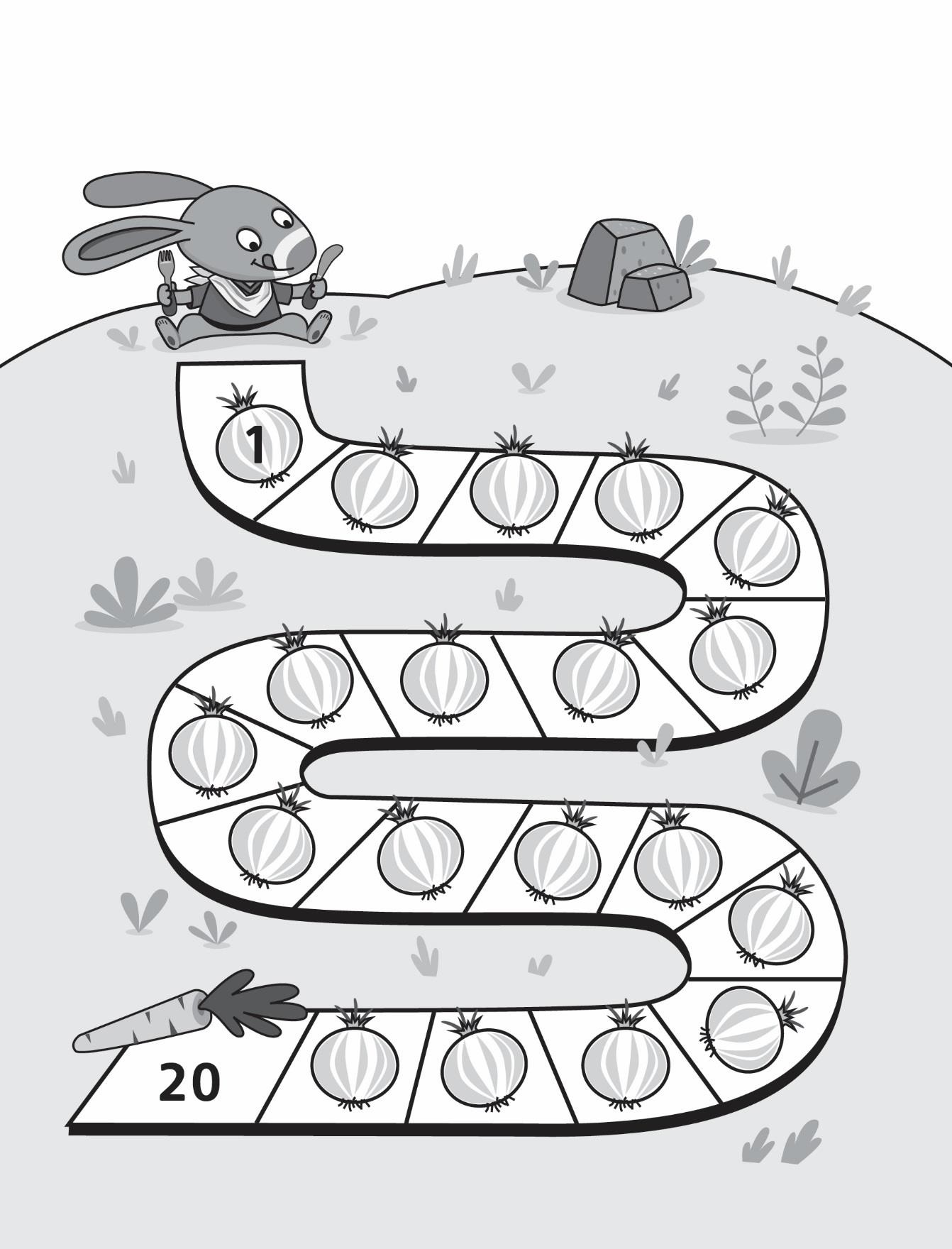 Hopping On Game Boards (for Accommodation)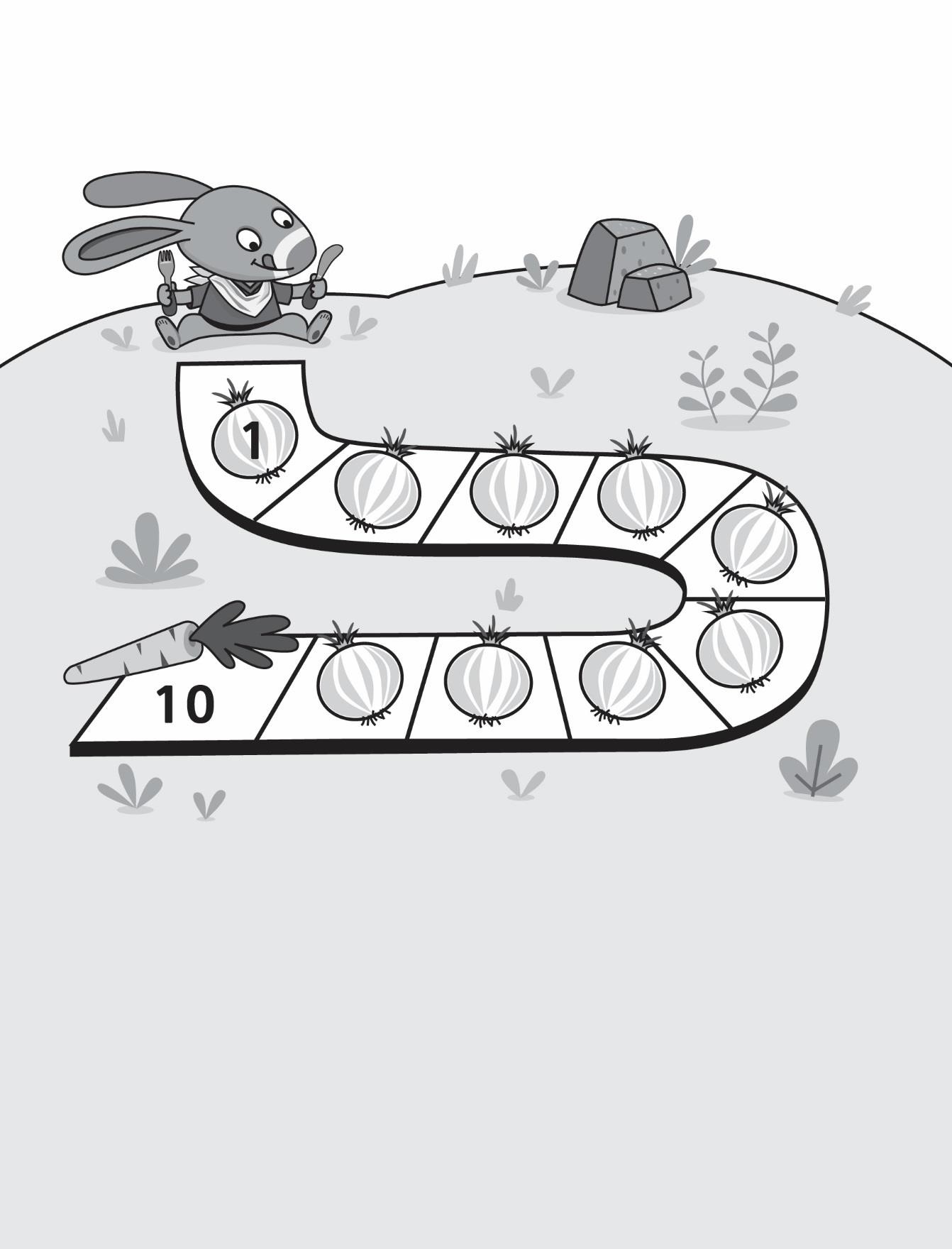 Hopping On Game Boards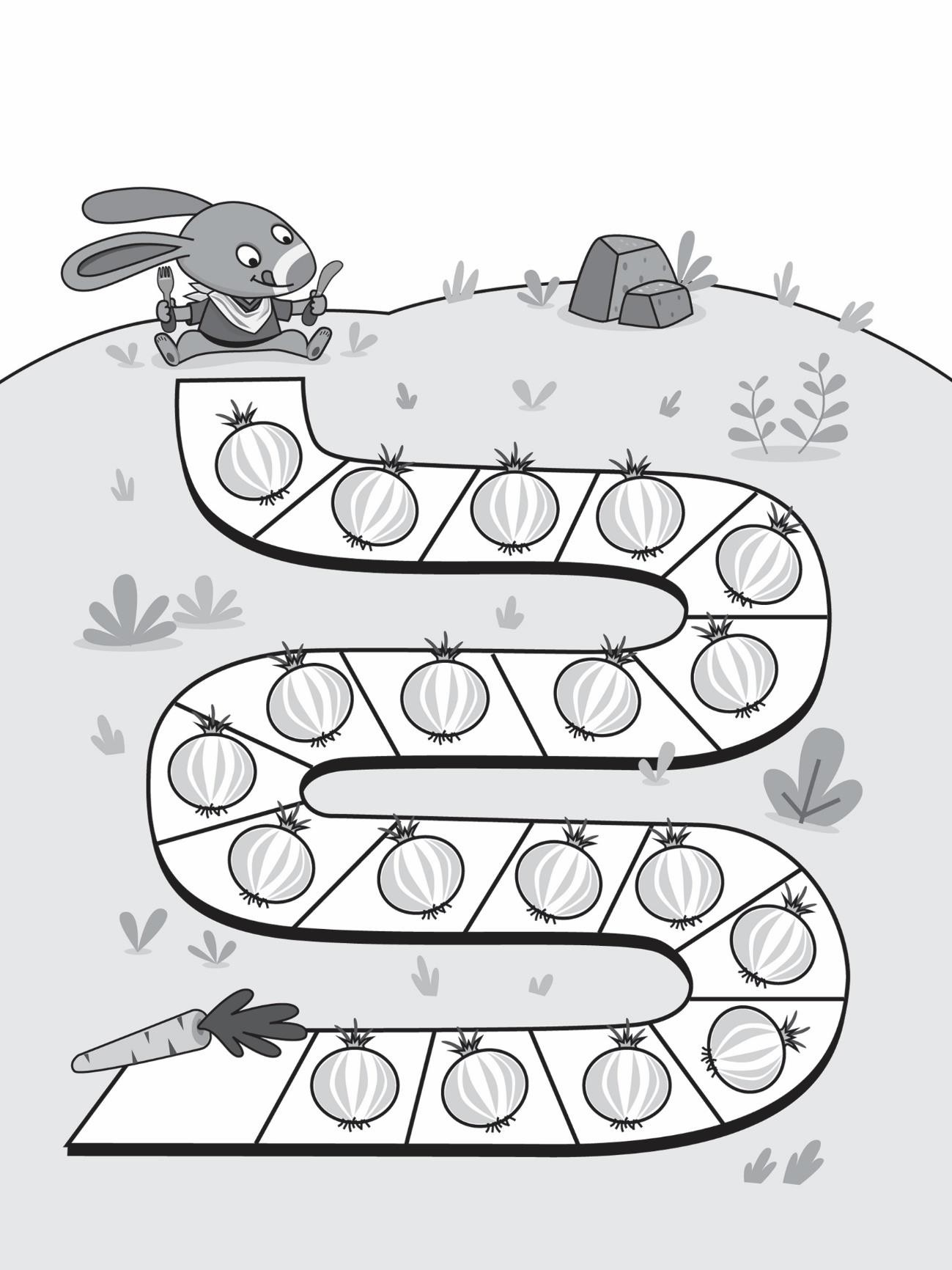 Hopping On Game Boards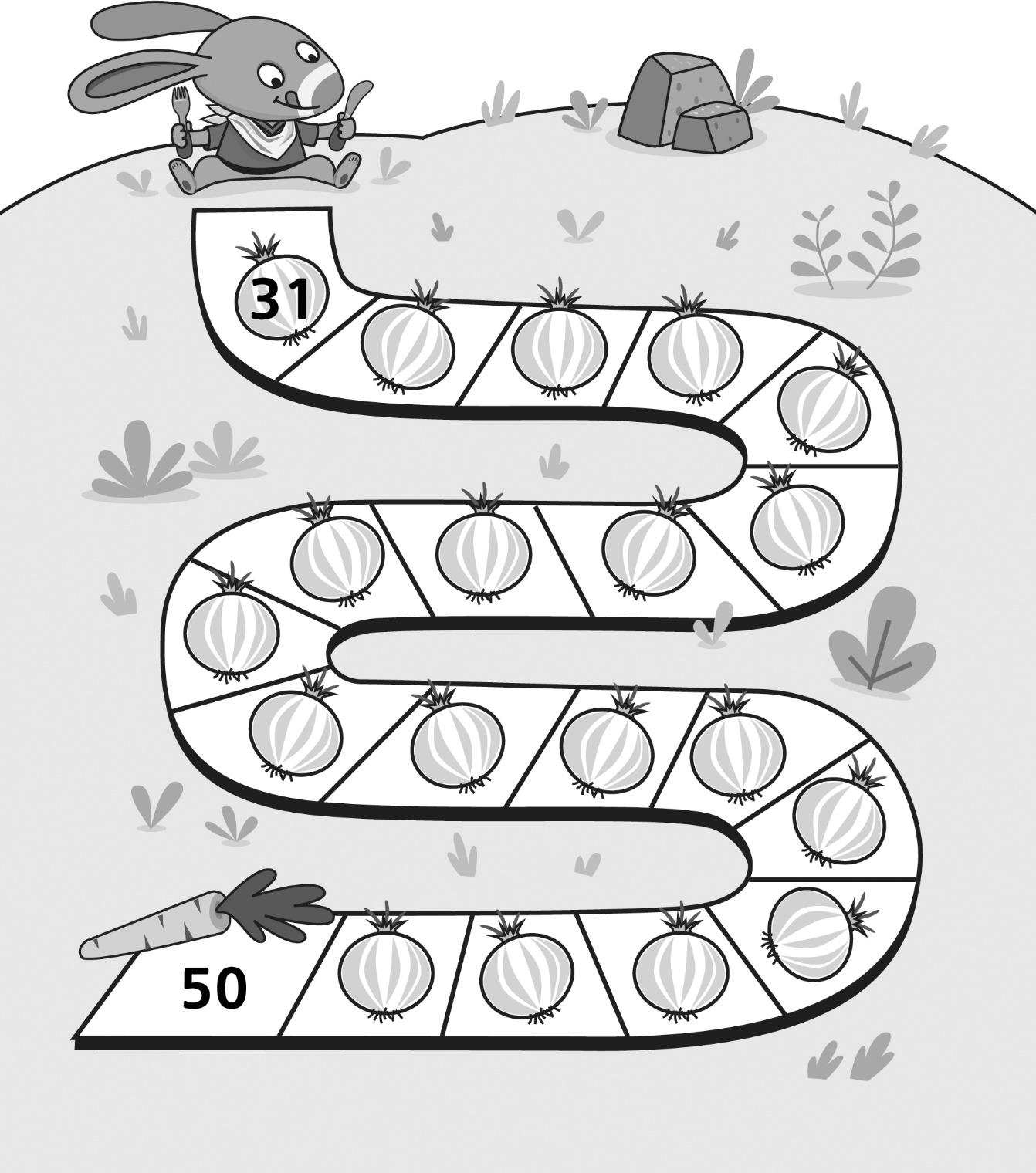 Hopping On Game Boards (for Extension)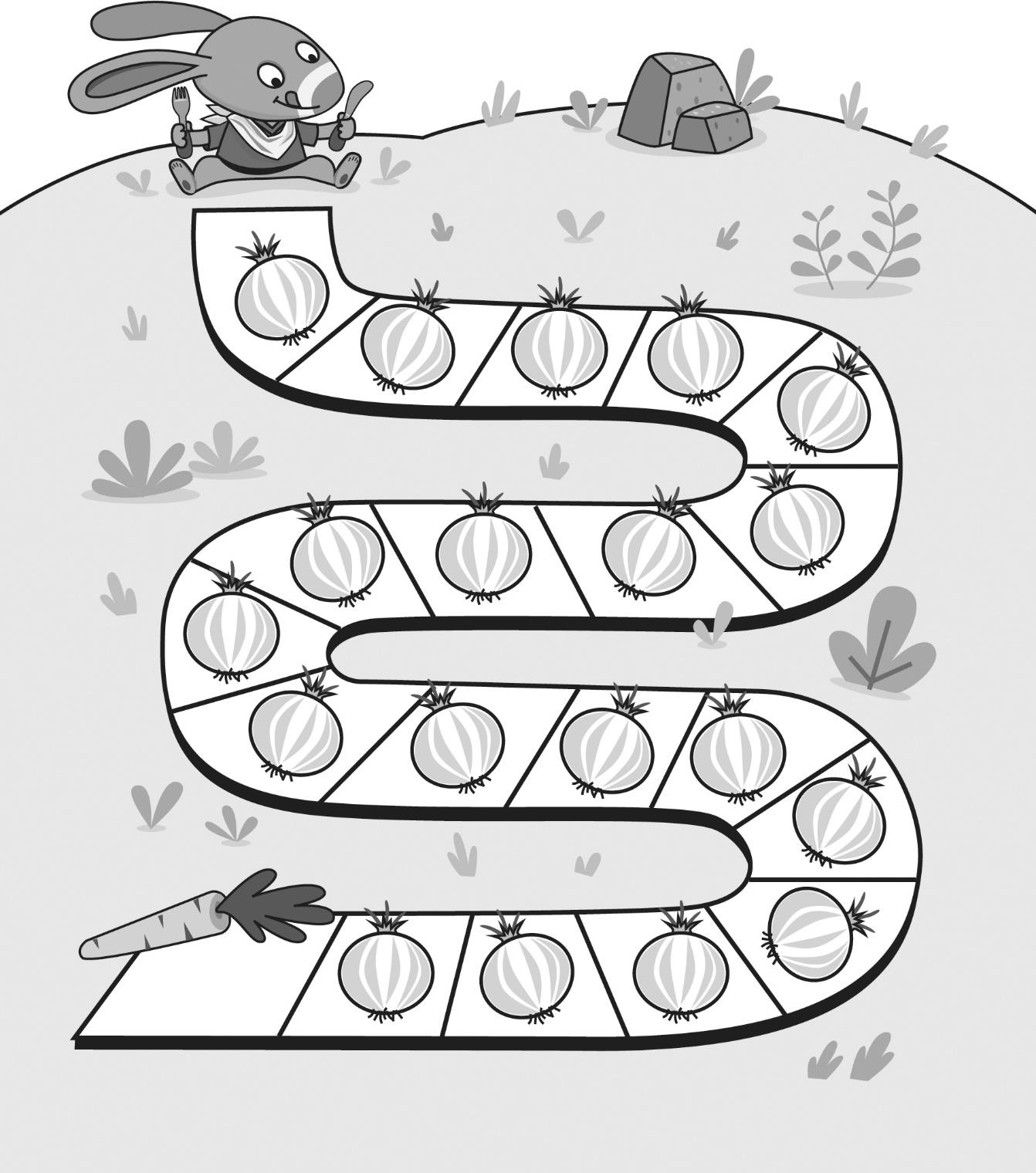 